Муниципальное дошкольное образовательное учреждение«Детский сад № 21»Консультация «Летние забавы для малыша и мамы»игры, в которые можно играть по дороге домой.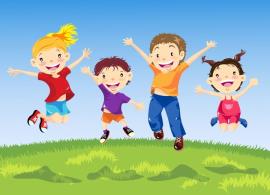 Подготовила Юсупова Екатерина  АлександровнаЯрославль, 2019Популярные среди малышей игры можно разделить на несколько категорий. Особой популярностью пользуются, конечно, те, в которых главное – веселая беготня и шум. Но многие дети с удовольствием играют и в спокойные игры. Главное – уметь их заинтересовать. Не увлекайтесь исключительно развивающими играми, чередуйте «умные» и подвижные развлечения. Вот несколько простых игр на все случаи жизни для детишек самого разного возраста. Причем играть в них можно и вдвоем, и большой компанией. В городе Лето в городе. Что может быть печальней? Особенно когда все друзья и знакомые разъехались. Но раз уж обстоятельства так сложились, не стоит унывать. Из любой ситуации можно извлечь пользу. Летом город пустеет, в парках и на аттракционах уже нет огромных очередей, да и цены иногда ниже, чем на престижных курортах. В общем, оставшись в каменных джунглях, воспользуйтесь случаем и устройте ребенку экскурсию по родному городу. А в дождливые дни можно поиграть и дома. Башня на ладони. Нужны детские кубики. Они выкладываются на стол, чтобы их было удобно брать, и каждый из участников начинает строить на ладони башню. Игра продолжается до тех пор, пока у одного из участников башня не рассыплется. Побеждает тот, кто возвел самое высокое здание. Зимняя рыбалка. Вам понадобятся тонкая прямая палочка, ручка или карандаш, тонкая веревочка длиной 30—40см и пустая бутылка. К одному концу веревочки привязывается карандаш, а другой конец прикрепляется сзади к одежде ребенка (получается что-то вроде хвостика). Без помощи рук нужно опустить карандаш в бутылку (можно наклоняться во все стороны и приседать). Кто быстрее опустит карандаш в бутылку, тот и победил. Для совсем маленьких детей бутылку можно заменить банкой или ведерком с широким горлышком. Маленький слон. Расставьте на полу зигзагом легкие и высокие предметы (пустые пластиковые бутылки, кегли и т. д., чтобы получилось подобие лабиринта. Начало и конец дистанции обозначьте табуретками или любым другим крупным предметом. Каждый из участников должен как можно быстрее пройти по этому лабиринту и постараться не задеть препятствия. Кто быстрее всех пройдет по лабиринту и уронит меньше всего предметов, тот и выиграл. На даче воздух, безусловно, полезен ребенку. Только вот как организовать детский досуг, если друзей-ровесников поблизости нет, да и порезвиться среди бабушкиных грядок негде? Грибники. Рассыпьте на траве шишки, кубики и игрушки. Затем завяжите игроку (игрокам) глаза, а в руки дайте корзиночку. По сигналу все участники с завязанными глазами начинают собирать с земли рассыпанные предметы. Когда их останется на полу совсем мало, ведущий говорит «стоп». Дети (ребенок) снимают с глаз повязки и считают предметы в своих корзиночках. Кто набрал больше всего «грибов», тот и победил. Если ведущего нет и вы играете вдвоем, можно завести будильник, по звонку которого игра прекратится. Свой сад. Выделите ребенку на участке небольшой клочок земли – это будет его огород. Подберите семена, которые быстро растут и не требуют особого ухода: фасоль, редис, укроп, морковь и т. д. Расскажите малышу, что, к примеру, Буратино (или Винни-Пух) попросили вас помочь вырастить урожай. Вскопайте вместе с крохой землю, посадите семена и полейте. Научите ребенка, как надо заботиться о растениях, чтобы получить плоды. Для этого развлечения лучше приобрести специальный инвентарь маленького садовода: лейка, грабли, совок. Увидите: как только появятся первые ростки, ребенок с еще большим энтузиазмом будет заниматься своим огородиком, ведь он увидит, как его труд начнет приносить плоды. Более взрослые ребята могут даже завести специальный дневничок, куда будут записывать «Историю роста» посаженных семян. На море. Дети любого возраста на пляже с удовольствием роют каналы, возводят замки из песка, закапывают друг друга, собирают ракушки. Но в период с 11 до 17 часов ребенку нельзя находиться под прямыми солнечными лучами. Чтобы уговорить его сесть под навес, необходимо придумать увлекательную игру. Борьба на острове. Для этой игры малышу понадобится напарник приблизительно одного возраста и похожей комплекции. Расстелите на песке полотенце – оно будет изображать остров. Детишки встают на него обеими ногами, лицом к лицу, сцепляют руки и каждый старается прогнать соперника с острова силой рук. Как только кто-то сходит с полотенца хотя бы одной ногой – игра заканчивается. Побеждает тот, кто остался на «острове». Вкусный мяч. Для игры понадобится мяч. Участники кидают его друг другу и при этом говорят разные слова (названия животных, птиц, растений, еды и т. д.). Заранее выбирается ключевое слово, на которое надо ловить мяч. Детишкам очень нравятся «съедобные» задания. Например, брошенный мяч нужно ловить только в том случае, если во время его полета произносится название чего-нибудь съедобного, и не ловить, если названный предмет есть нельзя. Малыши очень веселятся, когда по ошибке кто-нибудь проглотит «корабль» или «ежа». Вариантов этой игры много. Она хорошо тренирует быстроту реакции и сообразительность, учит классифицировать предметы. На краю земли. Иногда бывают ситуации, когда нет под рукой никаких игрушек. Но это не повод скучать и заставлять ребенка послушно сидеть во взрослой компании. Есть множество игр, не требующих специальных приспособлений. И даже с помощью маленькой палочки и камешка можно весело провести время. Меткий стрелок. Выберите какую-нибудь цель, например, большое дерево или пенек. Для игры можно использовать мячи, камушки и другие маленькие предметы. Задача участников – попасть в цель. Постепенно уменьшайте размер предметов и одновременно увеличивайте расстояние до цели. Для детей постарше можно мелом нарисовать на дереве мишень. Такая игра помогает развивать не только координацию движений, их точность, но еще и терпение. Найди клад. Заранее приготовьте какой-нибудь вкусный сюрприз и спрячьте его в окрестностях (под деревом, в траве, в кустах и т. д.). Для более старших детишек можно нарисовать карту, по которой они будут искать сокровища. С малышом следует оговорить границы территории, за пределы которой не надо выходить. Если кроха затрудняется, помогайте ему словами «горячо-холодно». Потом вы меняетесь ролями: ребенок прячет «клад», а родители его ищут. В пути. В дороге малыша можно занять играми, которые не требуют активных движений, но от этого не менее интересны. Чуткий слух. Для этой игры нужен ведущий. В небольшую непрозрачную коробку или детское ведерко с крышкой он кладет 3—4 маленьких предмета из разного материала, например: резиновый мячик, железную гайку, деревянную палочку, конфету или пластмассовую игрушку. Затем каждый из пассажиров должен на слух определить число предметов в коробке. Прежде чем дать окончательный ответ, коробку можно подержать в руках и потрясти над ухом. После того как каждый из участников высказал свое мнение, ведущий открывает коробку и демонстрирует предметы. Выиграл тот, кто оказался ближе всего к истине.